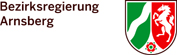 
Antrag auf Erteilung der Genehmigung für einen Linienverkehrnach dem Personenbeförderungsgesetz (PBefG)a)  eigenwirtschaftlicher	 gemeinwirtschaftlicher	Verkehr i. S. d. § 8 Abs. 4 PBefGb)  mit Straßenbahnen	 mit Obussen	 mit Kraftfahrzeugen 	(§§ 2, 9 PBefG)	(§§ 41, 42 PBefG)	(§ 42 PBefG) 	Anzahl der täglichen	Liniennummer	Linienlänge in km		Fahrtenpaare 	- ggf. Linienbündel -	
Anlage - nur bei gemeinwirtschaftlichem Verkehr - Nachweis über einen öffentlichen Dienstleistungsauftrag im Sinne von Artikel 3 Abs. 1 
der Verordnung (EG) Nr. 1370/2007(vom Aufgabenträger auszufüllen)Die vom Verkehrsunternehmen beantragte Linie Nr.       ggf. Linienbündel      ist Bestandteil eines öffentlichen Dienstleistungsauftrages im Sinne von Artikel 3 Abs. 1 der Verordnung (EG) Nr. 1370/2007.Dieser öffentliche Dienstleistungsauftrag ist befristet bis zum      .     
______________________________	_____________________________(Ort, Datum)	(Unterschrift des Aufgabenträgers)BezirksregierungDezernat 25Seibertzstraße 159821 ArnsbergServicezeiten bei der Bezirksregierung Arnsberg:von 8.30 – 12.00 Uhr und 13.30 – 16.00 Uhr, freitags bis 14.00 UhrBezirksregierungDezernat 25Seibertzstraße 159821 ArnsbergBezirksregierungDezernat 25Seibertzstraße 159821 ArnsbergHinweise: Ihr Antrag wird in einfacher Ausfertigung sowie per E-Mail an das Postfach personenbefoerderung@bra.nrw.de benötigt.
Zutreffendes bitte ankreuzen  oder ausfüllen.
Die personenbezogenen Daten dieses Antrages werden aufgrund von § 12 PBefG erhoben. Reicht der vorgesehene Platz nicht aus, sind Beiblätter zu verwenden, die als Anlagen gekennzeichnet sind.Aktenzeichen der Bezirksregierung: 1.Name / Firma des Antragstellers (genaue Bezeichnung des Unternehmens)Name / Firma des Antragstellers (genaue Bezeichnung des Unternehmens)Name / Firma des Antragstellers (genaue Bezeichnung des Unternehmens)Name / Firma des Antragstellers (genaue Bezeichnung des Unternehmens)Name / Firma des Antragstellers (genaue Bezeichnung des Unternehmens)Name / Firma des Antragstellers (genaue Bezeichnung des Unternehmens)Name / Firma des Antragstellers (genaue Bezeichnung des Unternehmens)1.Betriebssitz (PLZ, Ort, Straße, Hausnummer)Betriebssitz (PLZ, Ort, Straße, Hausnummer)Betriebssitz (PLZ, Ort, Straße, Hausnummer)Betriebssitz (PLZ, Ort, Straße, Hausnummer)Betriebssitz (PLZ, Ort, Straße, Hausnummer)Betriebssitz (PLZ, Ort, Straße, Hausnummer)Betriebssitz (PLZ, Ort, Straße, Hausnummer)1.TelefonMobilMobilTelefaxTelefaxE-MailE-Mail2.Angaben über den / die Inhaber /Vorstand/ den Geschäftsführer/die GeschäftsführerinAngaben über den / die Inhaber /Vorstand/ den Geschäftsführer/die GeschäftsführerinAngaben über den / die Inhaber /Vorstand/ den Geschäftsführer/die GeschäftsführerinAngaben über den / die Inhaber /Vorstand/ den Geschäftsführer/die GeschäftsführerinAngaben über den / die Inhaber /Vorstand/ den Geschäftsführer/die GeschäftsführerinAngaben über den / die Inhaber /Vorstand/ den Geschäftsführer/die GeschäftsführerinAngaben über den / die Inhaber /Vorstand/ den Geschäftsführer/die Geschäftsführerin2.a) Name (ggf. auch Geburtsname)	Vorname(n)a) Name (ggf. auch Geburtsname)	Vorname(n)a) Name (ggf. auch Geburtsname)	Vorname(n)a) Name (ggf. auch Geburtsname)	Vorname(n)a) Name (ggf. auch Geburtsname)	Vorname(n)a) Name (ggf. auch Geburtsname)	Vorname(n)a) Name (ggf. auch Geburtsname)	Vorname(n)2.Wohnsitz (PLZ, Ort, Straße, Hausnummer)Wohnsitz (PLZ, Ort, Straße, Hausnummer)Wohnsitz (PLZ, Ort, Straße, Hausnummer)Wohnsitz (PLZ, Ort, Straße, Hausnummer)Wohnsitz (PLZ, Ort, Straße, Hausnummer)Wohnsitz (PLZ, Ort, Straße, Hausnummer)Wohnsitz (PLZ, Ort, Straße, Hausnummer)2.Funktion im Unternehmen       Funktion im Unternehmen       Funktion im Unternehmen       Funktion im Unternehmen       Funktion im Unternehmen       Funktion im Unternehmen       Funktion im Unternehmen       2.FamilienstandFamilienstandGeburtstagGeburtstagGeburtsortGeburtsortStaatsangehörigkeitb) Name (ggf. auch Geburtsname)	Vorname(n)b) Name (ggf. auch Geburtsname)	Vorname(n)b) Name (ggf. auch Geburtsname)	Vorname(n)b) Name (ggf. auch Geburtsname)	Vorname(n)b) Name (ggf. auch Geburtsname)	Vorname(n)b) Name (ggf. auch Geburtsname)	Vorname(n)Wohnsitz (PLZ, Ort, Straße, Hausnummer)Wohnsitz (PLZ, Ort, Straße, Hausnummer)Wohnsitz (PLZ, Ort, Straße, Hausnummer)Wohnsitz (PLZ, Ort, Straße, Hausnummer)Wohnsitz (PLZ, Ort, Straße, Hausnummer)Wohnsitz (PLZ, Ort, Straße, Hausnummer)Funktion im Unternehmen       Funktion im Unternehmen       Funktion im Unternehmen       Funktion im Unternehmen       Funktion im Unternehmen       Funktion im Unternehmen       FamilienstandGeburtstagGeburtstagGeburtstagGeburtsortStaatsangehörigkeit3.Angaben über den Verkehrsleiter nach Art. 4 Verordnung (EG) Nr. 1071/2009Angaben über den Verkehrsleiter nach Art. 4 Verordnung (EG) Nr. 1071/2009Angaben über den Verkehrsleiter nach Art. 4 Verordnung (EG) Nr. 1071/2009Angaben über den Verkehrsleiter nach Art. 4 Verordnung (EG) Nr. 1071/2009Angaben über den Verkehrsleiter nach Art. 4 Verordnung (EG) Nr. 1071/2009Angaben über den Verkehrsleiter nach Art. 4 Verordnung (EG) Nr. 1071/20093.Name (ggf. auch Geburtsname)	Vorname(n)
     		     Name (ggf. auch Geburtsname)	Vorname(n)
     		     Name (ggf. auch Geburtsname)	Vorname(n)
     		     Name (ggf. auch Geburtsname)	Vorname(n)
     		     Name (ggf. auch Geburtsname)	Vorname(n)
     		     Name (ggf. auch Geburtsname)	Vorname(n)
     		     3.Wohnsitz (PLZ, Ort, Straße, Hausnummer)Wohnsitz (PLZ, Ort, Straße, Hausnummer)Wohnsitz (PLZ, Ort, Straße, Hausnummer)Wohnsitz (PLZ, Ort, Straße, Hausnummer)Wohnsitz (PLZ, Ort, Straße, Hausnummer)Wohnsitz (PLZ, Ort, Straße, Hausnummer)3.Stellung im Unternehmen (Aufgabengebiet)Stellung im Unternehmen (Aufgabengebiet)Stellung im Unternehmen (Aufgabengebiet)Stellung im Unternehmen (Aufgabengebiet)Stellung im Unternehmen (Aufgabengebiet)Stellung im Unternehmen (Aufgabengebiet)3.FamilienstandFamilienstandGeburtstagGeburtsortGeburtsortStaatsangehörigkeit3.Soweit ein externer Verkehrsleiter nach Art. 4 Abs. 2 Verordnung (EG) Nr. 1071/2009 benannt wird (Arbeitsvertrag ist beizufügen):
Leitet der Verkehrsleiter auch die Verkehrstätigkeiten anderer Verkehrsunternehmen?	 ja	 nein
Falls ja:a) von höchstens 4 Unternehmen		 ja	 nein

b) mit zusammengenommen höchstens 50 Fahrzeugen		 ja	 neinSoweit ein externer Verkehrsleiter nach Art. 4 Abs. 2 Verordnung (EG) Nr. 1071/2009 benannt wird (Arbeitsvertrag ist beizufügen):
Leitet der Verkehrsleiter auch die Verkehrstätigkeiten anderer Verkehrsunternehmen?	 ja	 nein
Falls ja:a) von höchstens 4 Unternehmen		 ja	 nein

b) mit zusammengenommen höchstens 50 Fahrzeugen		 ja	 neinSoweit ein externer Verkehrsleiter nach Art. 4 Abs. 2 Verordnung (EG) Nr. 1071/2009 benannt wird (Arbeitsvertrag ist beizufügen):
Leitet der Verkehrsleiter auch die Verkehrstätigkeiten anderer Verkehrsunternehmen?	 ja	 nein
Falls ja:a) von höchstens 4 Unternehmen		 ja	 nein

b) mit zusammengenommen höchstens 50 Fahrzeugen		 ja	 neinSoweit ein externer Verkehrsleiter nach Art. 4 Abs. 2 Verordnung (EG) Nr. 1071/2009 benannt wird (Arbeitsvertrag ist beizufügen):
Leitet der Verkehrsleiter auch die Verkehrstätigkeiten anderer Verkehrsunternehmen?	 ja	 nein
Falls ja:a) von höchstens 4 Unternehmen		 ja	 nein

b) mit zusammengenommen höchstens 50 Fahrzeugen		 ja	 neinSoweit ein externer Verkehrsleiter nach Art. 4 Abs. 2 Verordnung (EG) Nr. 1071/2009 benannt wird (Arbeitsvertrag ist beizufügen):
Leitet der Verkehrsleiter auch die Verkehrstätigkeiten anderer Verkehrsunternehmen?	 ja	 nein
Falls ja:a) von höchstens 4 Unternehmen		 ja	 nein

b) mit zusammengenommen höchstens 50 Fahrzeugen		 ja	 neinSoweit ein externer Verkehrsleiter nach Art. 4 Abs. 2 Verordnung (EG) Nr. 1071/2009 benannt wird (Arbeitsvertrag ist beizufügen):
Leitet der Verkehrsleiter auch die Verkehrstätigkeiten anderer Verkehrsunternehmen?	 ja	 nein
Falls ja:a) von höchstens 4 Unternehmen		 ja	 nein

b) mit zusammengenommen höchstens 50 Fahrzeugen		 ja	 nein3.Die fachliche Eignung des Verkehrsleiters nach Art. 8 Verordnung (EG) Nr. 1071/2009 ist ausschließlich nachzuweisen durch eine Bescheinigung der Industrie- und Handelskammer.Die fachliche Eignung des Verkehrsleiters nach Art. 8 Verordnung (EG) Nr. 1071/2009 ist ausschließlich nachzuweisen durch eine Bescheinigung der Industrie- und Handelskammer.Die fachliche Eignung des Verkehrsleiters nach Art. 8 Verordnung (EG) Nr. 1071/2009 ist ausschließlich nachzuweisen durch eine Bescheinigung der Industrie- und Handelskammer.Die fachliche Eignung des Verkehrsleiters nach Art. 8 Verordnung (EG) Nr. 1071/2009 ist ausschließlich nachzuweisen durch eine Bescheinigung der Industrie- und Handelskammer.Die fachliche Eignung des Verkehrsleiters nach Art. 8 Verordnung (EG) Nr. 1071/2009 ist ausschließlich nachzuweisen durch eine Bescheinigung der Industrie- und Handelskammer.Die fachliche Eignung des Verkehrsleiters nach Art. 8 Verordnung (EG) Nr. 1071/2009 ist ausschließlich nachzuweisen durch eine Bescheinigung der Industrie- und Handelskammer.4.Sind Sie bereits Inhaber einer Gemeinschaftslizenz oder Genehmigung?	ja (Kopie beifügen) 		Gemeinschaftslizenz Nr.      		Genehmigung für       erteilt durch      	neinSind Sie bereits Inhaber einer Gemeinschaftslizenz oder Genehmigung?	ja (Kopie beifügen) 		Gemeinschaftslizenz Nr.      		Genehmigung für       erteilt durch      	neinSind Sie bereits Inhaber einer Gemeinschaftslizenz oder Genehmigung?	ja (Kopie beifügen) 		Gemeinschaftslizenz Nr.      		Genehmigung für       erteilt durch      	neinSind Sie bereits Inhaber einer Gemeinschaftslizenz oder Genehmigung?	ja (Kopie beifügen) 		Gemeinschaftslizenz Nr.      		Genehmigung für       erteilt durch      	neinSind Sie bereits Inhaber einer Gemeinschaftslizenz oder Genehmigung?	ja (Kopie beifügen) 		Gemeinschaftslizenz Nr.      		Genehmigung für       erteilt durch      	neinSind Sie bereits Inhaber einer Gemeinschaftslizenz oder Genehmigung?	ja (Kopie beifügen) 		Gemeinschaftslizenz Nr.      		Genehmigung für       erteilt durch      	nein5.	Die Ersterteilung	Die Wiedererteilung	der Genehmigung wird beantragt	Die Änderung bzw. Erweiterung	Die Ersterteilung	Die Wiedererteilung	der Genehmigung wird beantragt	Die Änderung bzw. Erweiterung	Die Ersterteilung	Die Wiedererteilung	der Genehmigung wird beantragt	Die Änderung bzw. Erweiterung	Die Ersterteilung	Die Wiedererteilung	der Genehmigung wird beantragt	Die Änderung bzw. Erweiterung	Die Ersterteilung	Die Wiedererteilung	der Genehmigung wird beantragt	Die Änderung bzw. Erweiterung	Die Ersterteilung	Die Wiedererteilung	der Genehmigung wird beantragt	Die Änderung bzw. Erweiterungvon (Ausgangspunkt: Ort, Straße bzw. Platz)nach (Endpunkt: Ort, Straße bzw. Platz)über (genauer Streckenverlauf: Orte, Ortsdurchfahrten, Straßen, Plätze)6.- Bitte nur bei beantragter Erweiterung oder Änderung einer bestehenden Genehmigung angeben -6.Die zurzeit geltende Genehmigung ist befristet bis zum       und lautet:6.von (Ausgangspunkt: Ort, Straße bzw. Platz)6.nach (Endpunkt: Ort, Straße bzw. Platz)6.über (genauer Streckenverlauf: Orte, Ortsdurchfahrten, Straßen, Plätze)7.Die Gültigkeitsdauer der beantragten Genehmigung soll betragen:7.(bei Verkehr mit Straßenbahnen und Obussen	Höchstdauer: 15 Jahre bei Linienverkehr mit Kfz nach § 42 PBefG 	Höchstdauer: 10 Jahre)	      Jahre	von      	bis      8.Liegt ein öffentlicher Dienstleistungsauftrag im Sinne von Artikel 3 Abs. 1 der Verordnung (EG) Nr. 1370/2007 vor?	ja (Anlage ist ausgefüllt vorzulegen)	  nein9.Welche anderen öffentlichen oder privaten Verkehrsunternehmen sind Ihres Wissens bereits im Einzugsgebiet des beantragten Linienverkehrs tätig?9.a) Name des Unternehmens9.   Linienverkehr	   Sonderform des Linienverkehrs			Linienbedarfsverkehr9.	von      	nach      9.Überlagerung mit dem beantragten Linienverkehr ergibt sich auf folgende(n)r Strecke(n):
b) Name des Unternehmens
   Linienverkehr	   Sonderform des Linienverkehrs			Linienbedarfsverkehr	von      	nach       Überlagerung mit dem beantragten Linienverkehr ergibt sich auf folgende(n)r Strecke(n):c) Name des Unternehmens
   Linienverkehr	   Sonderform des Linienverkehr:			Linienbedarfsverkehr	von       	nach       Überlagerung mit dem beantragten Linienverkehr ergibt sich auf folgende(n)r Strecke(n):
10.Die Linienführung tangiert den Bereich folgender Aufgabenträger:
11.Soll der beantragte Linienverkehr gebündelt mit anderen Linienverkehren genehmigt werden (§ 9 Abs.2 PBefG)?	ja		nein
Falls ja, bitte begründen:      12.Welche Verkehrsverbesserungen sind mit der Neueinrichtung bzw. der Erweiterung oder Änderung verbunden?(kurze Erläuterungen ggf. auch auf Anlagebogen erbeten) 13.Als Anlagen sind im Original beizufügen (die mit dem    gekennzeichneten Anlagen sind stets erforderlich):13.	Fahrplan und Haltestellenverzeichnis mit Angabe der Linienlänge, bei Unterwegsbedienung auch der Teilstrecken in km	Übersichtskarte, in der die beantragte Strecke mit allen vorgesehenen Haltestellen und ggf. die im Verkehrsgebiet bereits 
	vorhandenen Schienenverkehre, Obuslinien, Kfz-Linien und Linienbedarfsverkehre anderer Unternehmen eingezeichnet sind	Werden allgemein genehmigte Beförderungsbedingungen und -entgelte bei diesem Linienverkehr angewandt?		ja		nein	Falls nein, sind die Beförderungsbedingungen und -entgelte vorzulegen.	- Nur bei Erst- bzw. Wiedererteilung gemeinwirtschaftlicher Verkehre -	Nachweis über einen öffentlichen Dienstleistungsauftrag im Sinne von Artikel 3 Abs. 1 der Verordnung (EG) Nr. 1370/2007 
	(siehe Anlage)	Angaben über die Zahl, die Art (KOM, Pkw), Sitz- und Stehplätze der zu verwendenden Fahrzeuge	Darstellung der Maßnahmen zur Erreichung des Ziels der vollständigen Barrierefreiheit des beantragten Verkehrs entsprechend 
	den Aussagen im Nahverkehrsplan (§ 8 Abs. 3 Satz 3 PBefG)	Verbindliche Zusicherung bestimmter Standards nach § 12 Abs. 1a PBefG 
Die Genehmigungsbehörde behält sich die Vorlage weiterer Unterlagen nach § 12 Abs. 3 PBefG vor!Bei Erstantragstellung sind die vorzulegenden Unterlagen mit der Genehmigungsbehörde im Einzelfall abzustimmen. 14.Bemerkungen:15.Hinweise zum Datenschutz:Die Verwaltungsbehörde ist nach § 54c PBefG in Verbindung mit § 15 des Güterkraftverkehrsgesetzes (GüKG) in Verbindung mit Artikel 11 Absatz 2 der Verordnung (EG) Nr. 1071/2009 verpflichtet, Angaben über Inhaber von Berechtigungen für den gewerblichen Personenverkehr sowie über die Personen der geschäftsführungs- und vertretungsberechtigten Gesellschafter, der gesetzlichen Vertreter und des Verkehrsleiters in einem Unternehmen des Personenverkehrs einschließlich Angaben über die Bescheinigung der fachlichen Eignung des Verkehrsleiters nach Maßgabe des § 2 Absatz 1 der Verkehrsunternehmensdatei-Durchführungsverordnung (VUDat-DV) in Verbindung mit Artikel 16 Absatz 2 der Verordnung (EG) Nr. 1071/2009 an die Verkehrsunternehmensdatei beim Bundesamt für Güterverkehr zu übermitteln.Es wird darauf hingewiesen, dass die in § 2 Abs. 3 VUDat-DV in Verbindung mit Artikel 16 Absatz 2 der Verordnung (EG) Nr. 1071/2009 aufgeführten Informationen im öffentlich zugänglichen Bereich der Verkehrsunternehmensdatei gespeichert und für jedermann über das Internet unter www.verkehrsunternehmensdatei.de einsehbar sind.16.Ich versichere, dass ich die Angaben in diesem Antrag und in den beigefügten Anlagen, die Bestandteil dieses Antrages sind, nach bestem Wissen richtig und vollständig gemacht habe und dass ich die Hinweise zum Datenschutz zur Kenntnis genommen habe.
